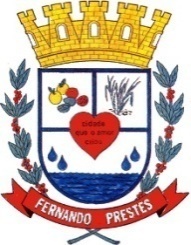 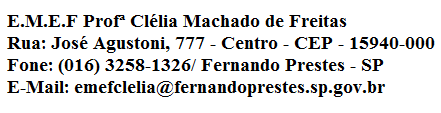 E.M.E F. “PROFESSORA CLÉLIA MACHADO DE FREITAS”PERÍODO: 22/02/2021 A 26/02/2021DISCIPLINA: PORTUGUÊSPROFESSORA: ELIANAALUNO (A):_____________________________________________1º ANO AData: 22/02/2021ACESSAR AO VÍDEO NO YOUTUBE PARA ASSISTIR ÀS AULAS DA SEMANA: https://www.youtube.com/watch?v=FUa-cuO7nzcSEGUNDA –FEIRAASSISTAM AO VÍDEO PARA CONHECEREM AS VOGAIS E O SEU TRAÇADO:https://www.youtube.com/watch?v=6UxBjTP_Q9YATIVIDADE 01: CUBRA O PONTILHADO DAS VOGAIS E PINTE AS FIGURAS.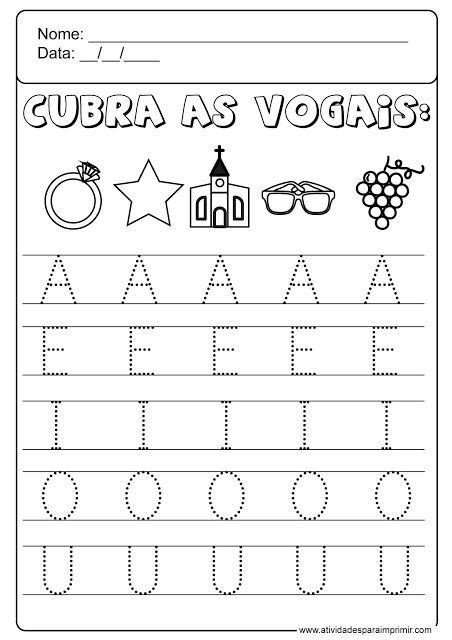 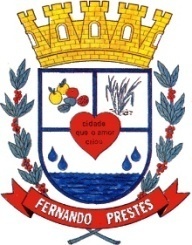 E.M.E F. “PROFESSORA CLÉLIA MACHADO DE FREITAS”PERÍODO: 22/02/2021 A 26/02/2021DISCIPLINA: MATEMÁTICAPROFESSORA: ELIANAALUNO (A):_____________________________________________1º ANO AData: 23/02/2021TERÇA –FEIRAVAMOS COMPLETAR A TEIA DA ARANHA SEGUINDO OS NÚMEROS NA SEQUÊNCIA.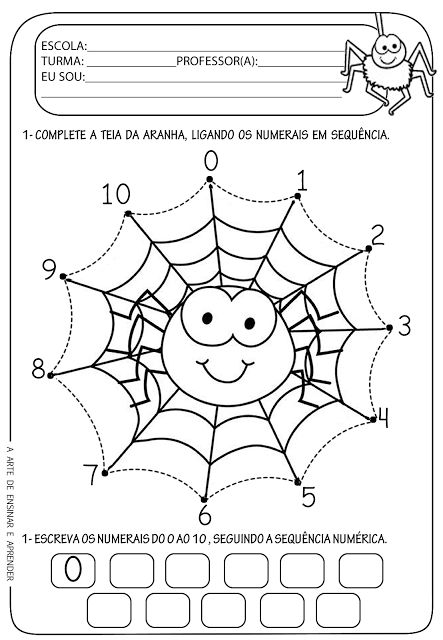 E.M.E F. “PROFESSORA CLÉLIA MACHADO DE FREITAS”PERÍODO: 22/02/2021 A 26/02/2021DISCIPLINA: PORTUGUÊS E MATEMÁTICAPROFESSORA: ELIANAALUNO (A):_____________________________________________1º ANO AData: 24/02/2021QUARTA –FEIRAPORTUGUÊSVAMOS RECORDAR AS VOGAIS: A – E – I – O – U.ATIVIDADE: ESCREVA A LETRA INICIAL NO NOME DE CADA FIGURA: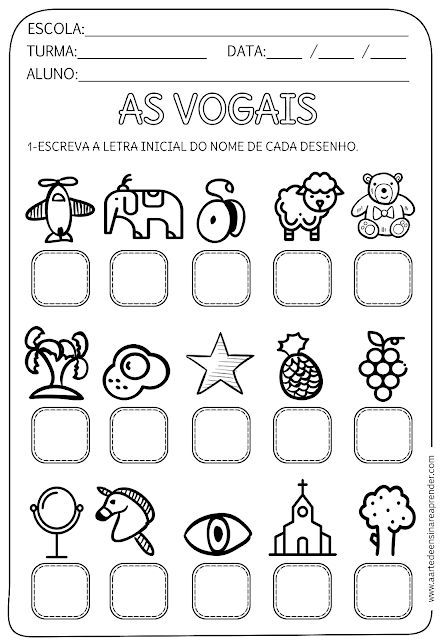 MATEMÁTICAATIVIDADE: PINTE OS QUADRADINHOS CONFORME A QUANTIDADE INDICADA: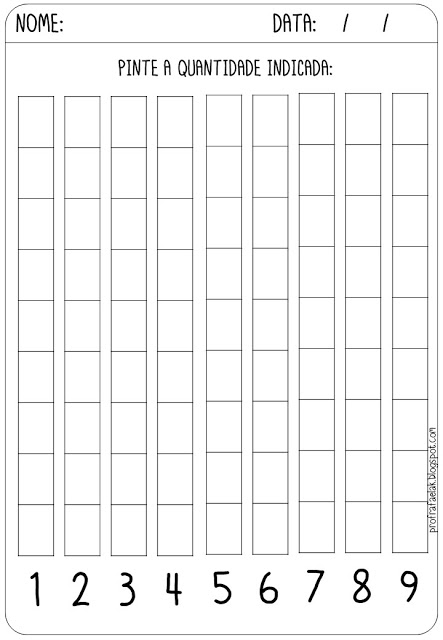 